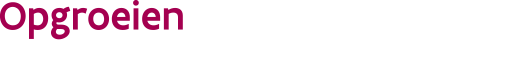  tot overheveling van subsidieerbare plaatsen

//////////////////////////////////////////////////////////////////////////////////////////////////////////////////////////////////
Waarvoor dient dit formulier?
Met dit formulier vraag je een overheveling van subsidieerbare kinderopvangplaatsen naar een andere eigen subsidiegroep aan.Waar kan je terecht voor meer informatie?
Voor meer informatie kan je contact opnemen met je klantenbeheerder. De contactgegevens vind je onderaan.Aan wie bezorg je de aanvraag?
Bezorg het volledig ingevulde en ondertekende het formulier via e-mail aan je klantenbeheerder.//////////////////////////////////////////////////////////////////////////////////////////////////////////////////////////////////IdentificatiegegevensVul de gegevens van de organisator in.Vul de gegevens van de organisator in.Vul de gegevens van de organisator in.Vul de gegevens van de organisator in.Vul de gegevens van de organisator in.Vul de gegevens van de organisator in.Vul de gegevens van de organisator in.naamondernemingsnummer..Welke plaatsen wil je overhevelen?Van welke subsidiegroep wil je plaatsen verminderen?Van welke subsidiegroep wil je plaatsen verminderen?Gezinsopvang – zorgregio      Groepsopvang samenwerkende onthaalouders – zorgregio      Groepsopvang – Gemeente      Van welke subsidiegroep wil je plaatsen verhogen?Van welke subsidiegroep wil je plaatsen verhogen?Gezinsopvang – zorgregio      Groepsopvang samenwerkende onthaalouders – zorgregio      Groepsopvang – Gemeente      Hoeveel subsidieerbare plaatsen of modules wens je te veranderen van subsidiegroep?       plaatsen basissubsidie      plaatsen inkomenstarief      plaatsen plussubsidie      structurele plaatsen inclusieve opvang      plaatsen subsidie voor dringende kinderopvang      modules subsidie ruimere openingsmomentenVanaf wanneer wil je de plaatsen overhevelen?Vanaf wanneer wil je de plaatsen overhevelen?Vanaf wanneer wil je de plaatsen overhevelen?Vanaf wanneer wil je de plaatsen overhevelen?Vanaf de datum van beslissing door Opgroeien.Met terugwerking vanaf:      (enkel mogelijk voor omschakeling gezin- naar groepSOO of omgekeerd in dezelfde zorgregio)Vanaf een latere datum:      Welk type van overheveling vraag je aan?Kruis aan welke wijziging je wenst en vul indien nodig de bijkomende vragen in:Kruis aan welke wijziging je wenst en vul indien nodig de bijkomende vragen in:Kruis aan welke wijziging je wenst en vul indien nodig de bijkomende vragen in:Van gezinsopvang naar groepsopvang samenwerkende onthaalouders in dezelfde zorgregioIk wens een overheveling van subsidieerbare kinderopvangplaatsen van een subsidiegroep gezinsopvang naar een subsidiegroep groepsopvang door samenwerkende onthaalouders. Dit gebeurt binnen dezelfde zorgregio.Van groepsopvang samenwerkende onthaalouders naar gezinsopvang in dezelfde zorgregioIk wens een overheveling van subsidieerbare kinderopvangplaatsen van een subsidiegroep groepsopvang door samenwerkende onthaalouders naar een subsidiegroep gezinsopvang. Dit gebeurt binnen dezelfde zorgregioVan gezinsopvang naar gezinsopvang in een ander geografisch gebiedIk wens een overheveling van subsidieerbare kinderopvangplaatsen van een subsidiegroep gezinsopvang naar een subsidiegroep gezinsopvang van een ander geografisch gebied om te vermijden dat subsidies zouden verminderd of stopgezet worden wegens te lage bezetting of subsidies zouden wegvallen wegens verstrijken van de termijn van voorbehoud.Had je al subsidieerbare plaatsen in de subsidiegroep waarnaar de subsidieerbare kinderopvangplaatsen worden overgeheveld, dan moet het vorige kalenderjaar de vereiste bezetting wel zijn behaald. Is dit niet het geval, toon dan aan dat dit wel het geval was voor de voorbije 4 kwartalen.Toon ook aan dat na de overheveling de nieuwe subsidiegroep zal voldoen aan de minimale bezetting.Van gezinsopvang of groepsopvang samenwerkende onthaalouders naar groepsopvangIk wens een overheveling van subsidieerbare kinderopvangplaatsen van gezinsopvang of groepsopvang samenwerkende onthaalouders naar een subsidiegroep groepsopvang, om te vermijden dat subsidies zouden verminderd of stopgezet worden wegens te lage bezetting of subsidies zouden wegvallen wegens verstrijken van de termijn van voorbehoud.Had je al subsidieerbare plaatsen in de subsidiegroep waarnaar de subsidieerbare kinderopvangplaatsen worden overgeheveld, dan moet het vorige kalenderjaar de vereiste bezetting wel zijn behaald. Is dit niet het geval, toon dan aan dat dit wel het geval was voor de voorbije 4 kwartalen.Toon ook aan dat na de overheveling de nieuwe subsidiegroep zal voldoen aan de minimale bezetting.Groepsopvang met inkomenstarief verhuist.Ik wens een overheveling van subsidieerbare kinderopvangplaatsen groepsopvang, waaronder plaatsen met inkomenstarief, wegens verhuizing van een kinderopvanglocatie.Toon aan dat het geografisch gebied waarnaar de subsidieerbare kinderopvangplaatsen worden overgeheveld een grotere nood heeft aan kinderopvang dan het geografisch gebied waar de kinderopvanglocatie was. Ik verklaar dat de nieuwe kinderopvanglocatie zich op korte afstand bevindt van de vroegere opvanglocatieHeeft het lokaal bestuur van de gemeente van waaruit de kinderopvanglocatie vertrekt en het lokaal bestuur van de gemeente naar waar de kinderopvanglocatie verhuist een positief advies gegeven? ja NeenGroepsopvang met enkel basissubsidie verhuist.Ik wens een overheveling van subsidieerbare kinderopvangplaatsen met enkel basissubsidie van een subsidiegroep groepsopvang naar een andere subsidiegroep groepsopvang wegens verhuizing van een kinderopvanglocatie.Toon aan dat het geografisch gebied waarnaar de subsidieerbare kinderopvangplaatsen worden overgeheveld een grotere nood heeft aan kinderopvang dan het geografisch gebied waar de kinderopvanglocatie was. Ik verklaar dat de nieuwe kinderopvanglocatie zich op korte afstand bevindt van de vroegere opvanglocatie Gezinsopvang verhuistIk wens een overheveling van subsidieerbare kinderopvangplaatsen van een subsidiegroep gezinsopvang naar een andere subsidiegroep gezinsopvang wegens verhuizing van een kinderopvanglocatie gezinsopvang. Ik verklaar dat de nieuwe kinderopvanglocatie zich op korte afstand bevindt van de vroegere opvanglocatieVan gezinsopvang naar groepsopvang door het wijzigen van de vergunningIk wens een overheveling van subsidieerbare kinderopvangplaatsen van een subsidiegroep gezinsopvang naar een subsidiegroep groepsopvang omdat mijn vroegere locatie gezinsopvang nu een vergunning voor groepsopvang heeft.Van groepsopvang naar gezinsopvang door het wijzigen van de vergunningIk wens een overheveling van subsidieerbare kinderopvangplaatsen van een subsidiegroep groepsopvang naar een subsidiegroep gezinsopvang omdat mijn vroegere locatie groepsopvang nu een vergunning voor gezinsopvang heeft.Verklaring op erewoord en ondertekeningIk verklaar op erewoord dat-ik gemachtigd ben om te handelen in naam van de organisator-de gegevens volledig en voor waar en echt zijn ingevuld.Ik verklaar op erewoord dat-ik gemachtigd ben om te handelen in naam van de organisator-de gegevens volledig en voor waar en echt zijn ingevuld.Ik verklaar op erewoord dat-ik gemachtigd ben om te handelen in naam van de organisator-de gegevens volledig en voor waar en echt zijn ingevuld.Ik verklaar op erewoord dat-ik gemachtigd ben om te handelen in naam van de organisator-de gegevens volledig en voor waar en echt zijn ingevuld.Ik verklaar op erewoord dat-ik gemachtigd ben om te handelen in naam van de organisator-de gegevens volledig en voor waar en echt zijn ingevuld.Ik verklaar op erewoord dat-ik gemachtigd ben om te handelen in naam van de organisator-de gegevens volledig en voor waar en echt zijn ingevuld.Ik verklaar op erewoord dat-ik gemachtigd ben om te handelen in naam van de organisator-de gegevens volledig en voor waar en echt zijn ingevuld.Ik verklaar op erewoord dat-ik gemachtigd ben om te handelen in naam van de organisator-de gegevens volledig en voor waar en echt zijn ingevuld.datumdagmaandjaarhandtekeningvoor- en achternaamTerugbezorgen formulierBezorg dit formulier terug via e-mail aanBezorg dit formulier terug via e-mail aanKlantenbeheer - Team NoordTel: 02 249 70 02ko.noord@opgroeien.be
 Klantenbeheer - Team WestTel: 02 249 70 04 ko.west@opgroeien.be
Team CentrumTel: 02 249 70 01ko.centrum@opgroeien.be
Klantenbeheer - Team OostTel: 02 249 70 03ko.oost@opgroeien.be
Lukt het niet om dit formulier via e-mail te verzenden? Geef een seintje via e-mail of telefoon en stuur het naar Opgroeien Voorzieningenbeleid - Hallepoortlaan 27 1060 BrusselLukt het niet om dit formulier via e-mail te verzenden? Geef een seintje via e-mail of telefoon en stuur het naar Opgroeien Voorzieningenbeleid - Hallepoortlaan 27 1060 Brussel